Вариант предварительной записи №2Как записаться на углубленную диспансеризацию через единый портал «Госуслуги»Углубленная диспансеризация относится к свободной записи.Чтобы записаться на углубленную диспансеризацию через единый портал «Госуслуги» необходимо:1.	Авторизоваться на едином портале «Госуслуги», перейти в полный каталог услуг и выбрать раздел «Моё здоровье»;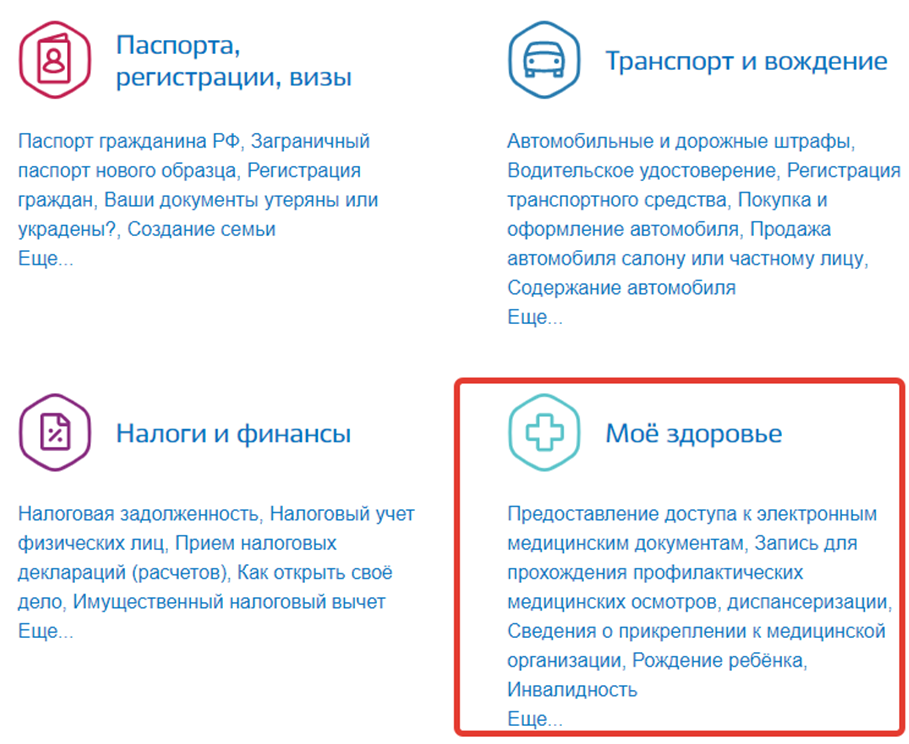 2.	Далее выбрать вкладку «Запись к врачу»;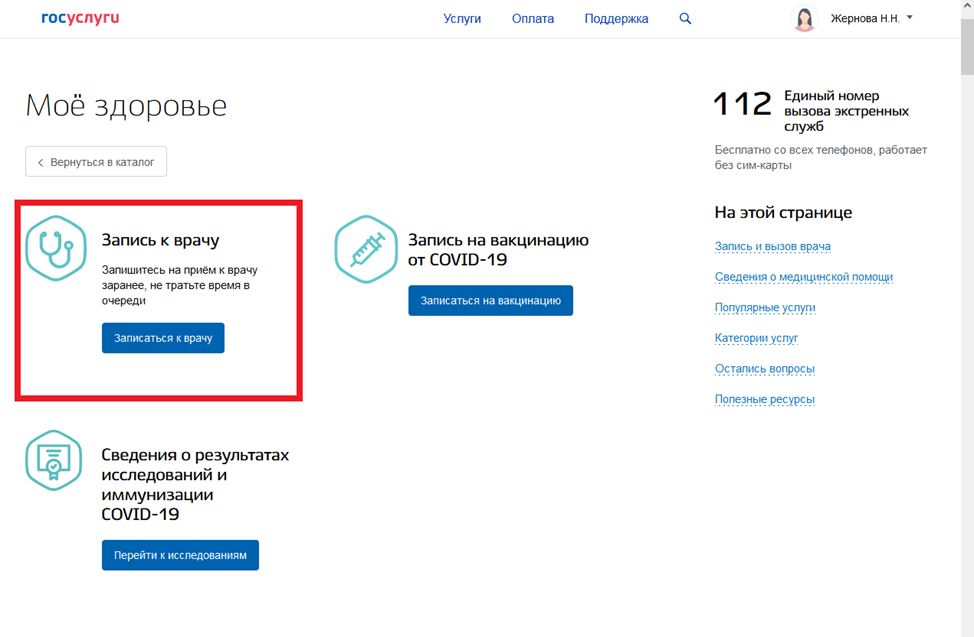 3.	Заполнить информацию о себе, потом найти поликлинику, после чего необходимо выбрать специалиста «Диспансеризация, профосмотр», время и дату приема.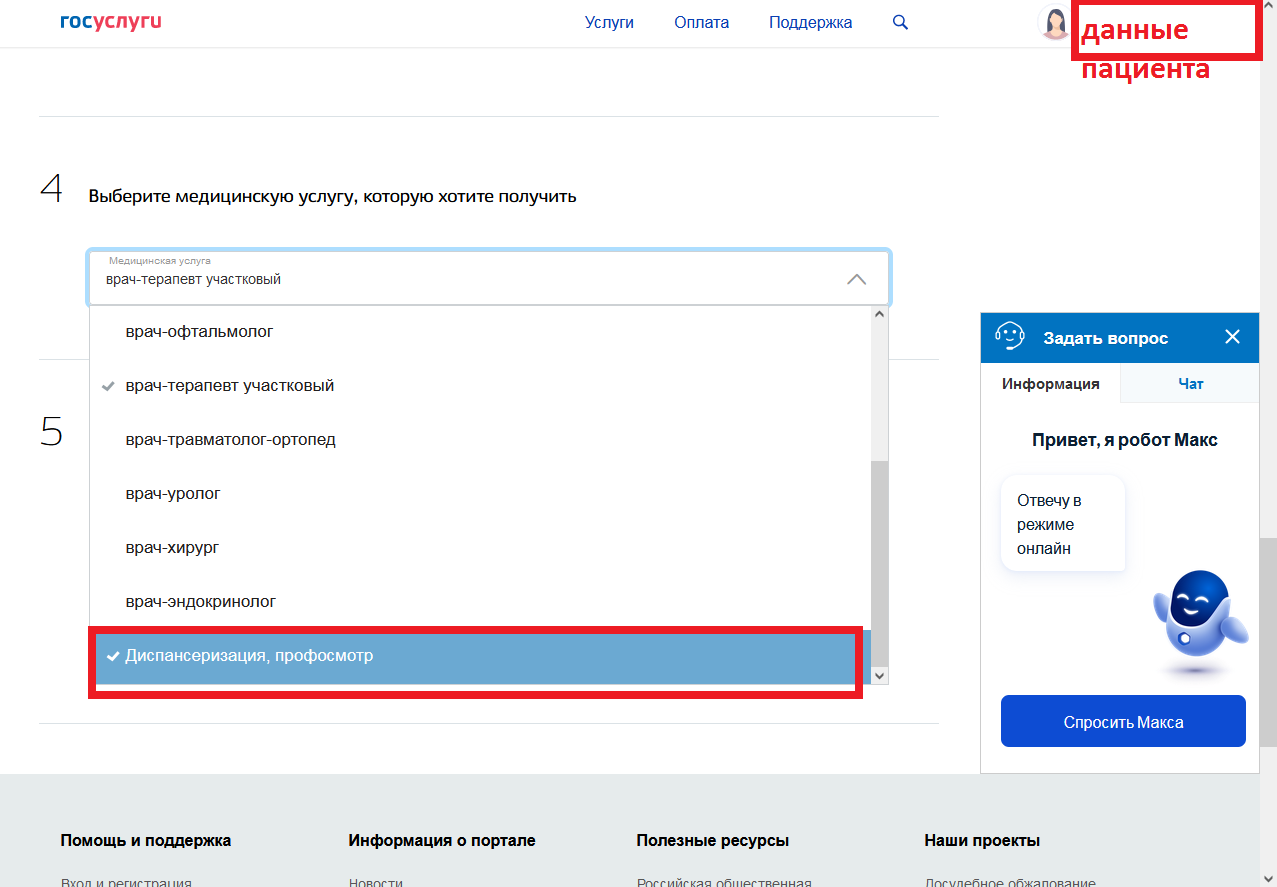 4.	После этого в личный кабинет единого портала «Госуслуги» придет уведомление с приглашением в поликлинику для прохождения углубленной диспансеризации в назначенное время.